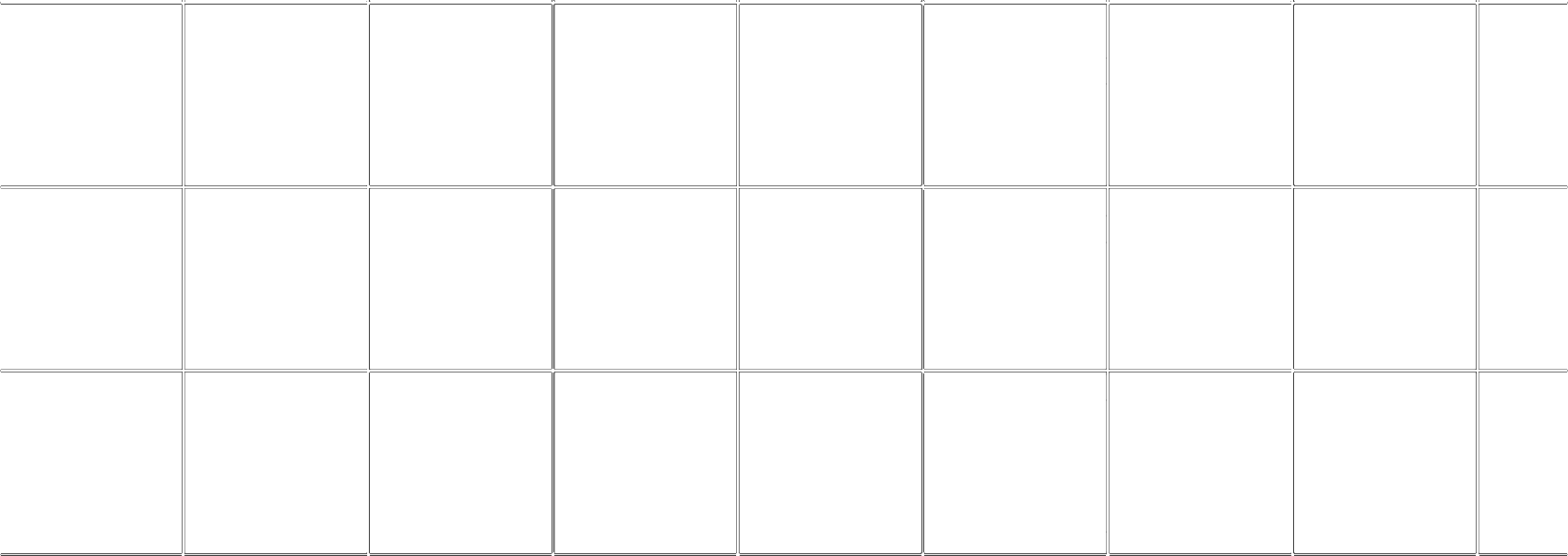 Graph Paper Notebook1 “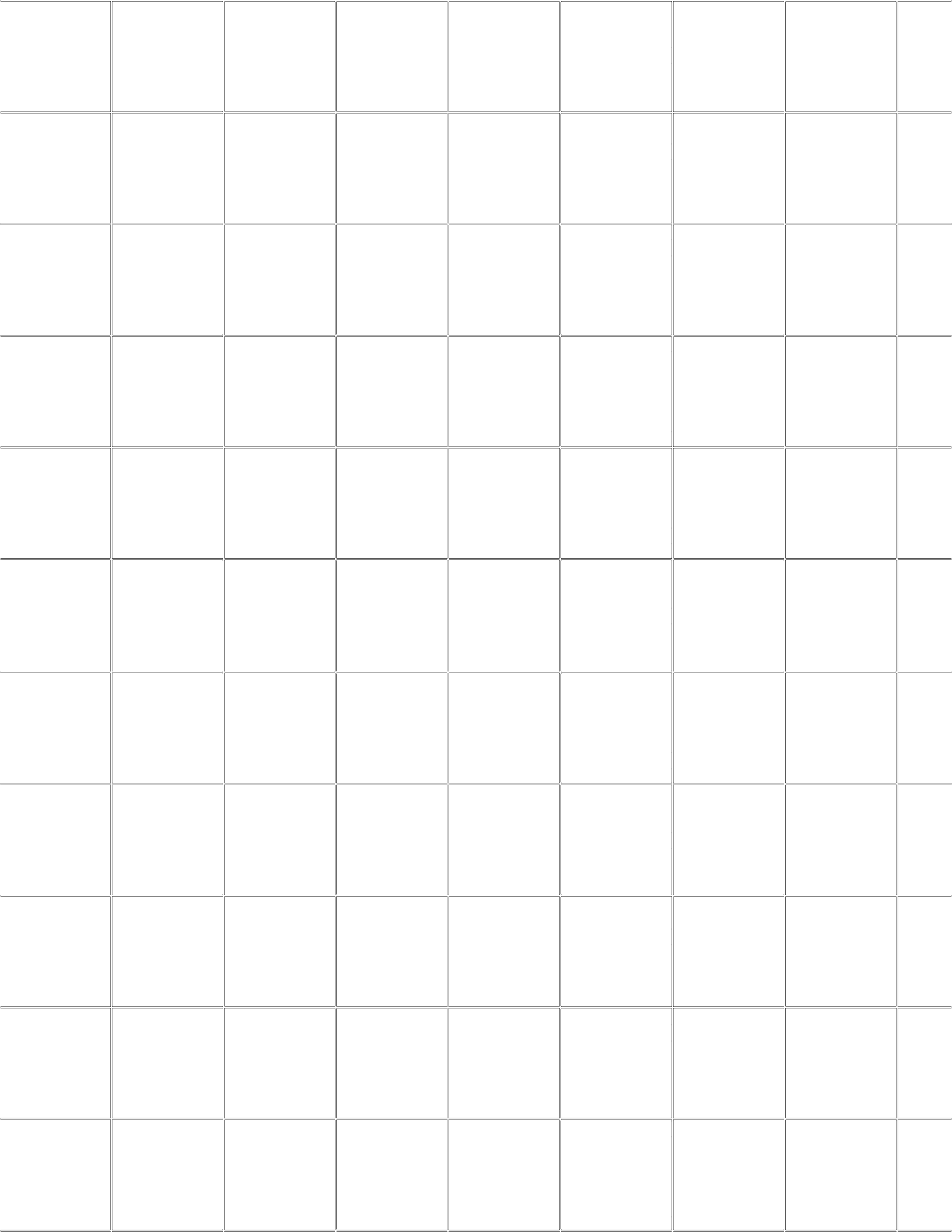 